Welcome to AdelaideYour task is to create an A4 pamphlet for Japanese tourists. Your pamphlet needs to include a description of at least 3 attractions.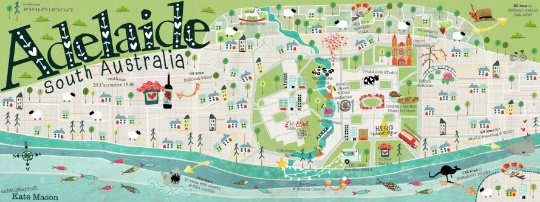 Sentence Structures Use these sentences to write a description about each of your 3 places.Option 1There is a ＿＿＿＿.It’s ＿＿＿＿＿＿.			Option 2There is a ＿＿＿＿＿　＿＿＿＿＿.	アデレ―ドにようこそ！Attractions/Places in AdelaideAttractions/Places in AdelaideAdjectives  (なtype adjectives are shaded)Adjectives  (なtype adjectives are shaded)はくぶつかんMuseum小さいSmallどうぶつえんZoo大きいBigきょうかいChurchふるいOldこうえんParkあたらしい	NewかわRiverうつくしい	BeautifulうみBeachたのしいFun/EnjoyableモールMallおもしろいInterestingビーチハウスBeach HouseしずかQuietデパートDepartment storesきれいPretty/cleanゆうめいFamousにぎやかNoisy, busy, bustlingChoose 3 attractions/places and at least 1 adjective for each. Write them in English in this table.Choose 3 attractions/places and at least 1 adjective for each. Write them in English in this table.Choose 3 attractions/places and at least 1 adjective for each. Write them in English in this table.Choose 3 attractions/places and at least 1 adjective for each. Write them in English in this table.１２３PlaceAdjectiveplaceがあります。adjectiveです。なadjectiveなplaceがあります。いadjectiveplaceがあります。